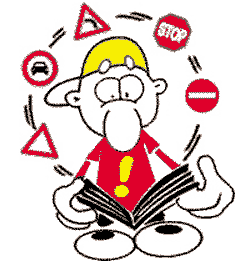 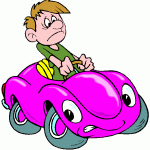 VergesslichkeitVerantwortung										tragen										übernehmenVerantwortungs-bewusstsein